2023年部门预算目   录第一部分  部门概况 一、主要职能二、机构设置三、部门预算部门构成第二部分  部门预算表一、收支总表二、收入总表三、支出总表四、财政拨款收支总表五、一般公共预算支出表六、一般公共预算基本支出表七、一般公共预算“三公”经费支出表八、政府性基金预算支出表第三部分  部门预算情况说明第四部分  名词解释第一部分　部门概况一、主要职能（一）业务范围：湟源县档案馆，承担全县档案资料的收集、整理、保管和利用研究工作；依法向社会提供档案查询服务工作；承担档案资料的对外交流工作。（二）单位人员配置：2023年度预算编制范围包括各级预算单位1个。现局（馆）人员核定编制数12名，实有人员11人，其中：在职人员11人，编外门卫1人。二、机构设置综合办公室。三、部门预算部门构成纳入湟源县档案馆部门2023年部门预算编制范围的二级预算单位包括：第二部分  部门预算表（注：此表为空表）第三部分  部门预算情况说明一、关于湟源县档案馆2023年部门收支预算情况的总体说明按照综合预算的原则，湟源县档案馆所有收入和支出均纳入部门预算管理。收入包括：一般公共预算拨款收入307.98万元；支出包括：一般公共服务支出208.13万元，社会保障和就业支出55.18万元，卫生健康支出24.83万元，住房保障支出19.85万元。湟源县档案馆2023年收支总预算307.98万元。二、关于湟源县档案馆2023年部门收入预算情况说明湟源县档案馆2023年收入预算307.98万元，其中：一般公共预算拨款收入307.98万元，占100.00%。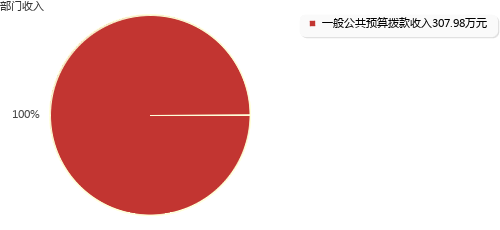 三、关于湟源县档案馆2023年部门支出预算情况说明湟源县档案馆2023年支出预算307.98万元，其中：基本支出277.98万元，占90.26%；项目支出30.00万元，占9.74%。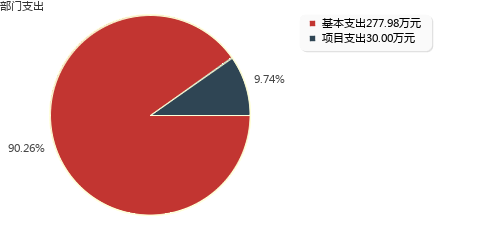 四、关于湟源县档案馆2023年财政拨款收支预算情况的总体说明湟源县档案馆2023年财政拨款收支总预算307.98万元，比上年增加74.95万元，主要是：1、因职工人数较去年增加2人相应的人员经费有所增加。2、本年项目预算支出（30万元）较去年预算（15万元）增加15万元。收入包括：一般公共预算拨款收入307.98万元，上年结转0.00万元；政府性基金预算拨款收入0.00万元，上年结转0.00万元。支出包括： 一般公共服务支出208.13万元， 社会保障和就业支出55.18万元， 卫生健康支出24.83万元， 住房保障支出19.85万元。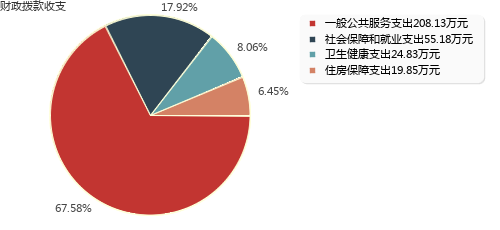 五、关于湟源县档案馆2023年一般公共预算当年拨款情况说明（一）一般公共预算当年拨款规模变化情况。湟源县档案馆2023年一般公共预算当年拨款307.98万元,比上年增加74.95万元，主要是：1、因职工人数较去年增加2人相应的人员经费有所增加。2、本年项目预算支出（30万元）较去年预算（15万元）增加15万元。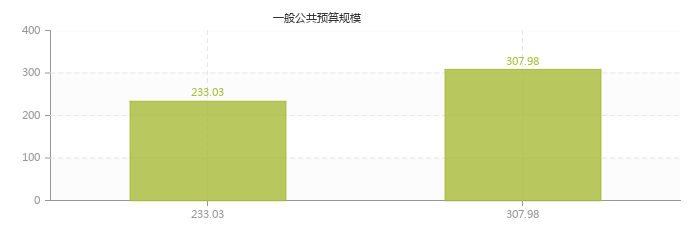 （二）一般公共预算当年拨款结构情况。一般公共服务支出208.13万元，占67.58%；社会保障和就业支出55.18万元，占17.92%；卫生健康支出24.83万元，占8.06%；住房保障支出19.85万元，占6.45%。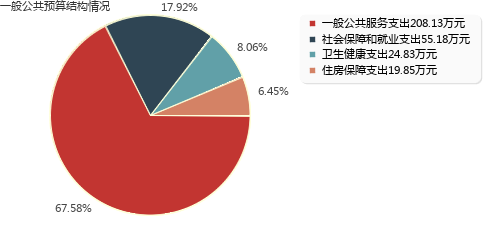 （三）一般公共预算当年拨款具体使用情况。1、一般公共服务支出（类）档案事务（款）档案馆（项）2023年预算数为208.13万元，比上年增加52.10万元，增长33.39%。主要是：1、本年较去年职工人数增加2人相应的人员工资经费有所增加。2、本年项目预算（30万元）支出较去年预算（15万元）增加15万元。2、社会保障和就业支出（类）行政事业单位养老支出（款）机关事业单位基本养老保险缴费支出（项）2023年预算数为21.49万元，比上年增加8.01万元，增长59.42%。主要是本年职工人数较去年增加2人，相应的养老保险缴费支出有所增加。3、社会保障和就业支出（类）行政事业单位养老支出（款）机关事业单位职业年金缴费支出（项）2023年预算数为10.75万元，比上年增加4.01万元，增长59.50%。主要是本年职工人数较去年增加2人，相应的职业年金缴费支出有所增加。4、社会保障和就业支出（类）行政事业单位养老支出（款）其他行政事业单位养老支出（项）2023年预算数为22.09万元，比上年增加0.43万元，增长1.99%。主要是人员变动，养老缴费基数增加。5、社会保障和就业支出（类）其他社会保障和就业支出（款）其他社会保障和就业支出（项）2023年预算数为0.86万元，比上年增加0.14万元，增长19.44%。主要是本年职工人数较去年增加2人相应的工伤保险缴费支出有所增加。6、卫生健康支出（类）行政事业单位医疗（款）事业单位医疗（项）2023年预算数为15.07万元，比上年增加1.25万元，增长9.04%。主要是本年职工人数较去年增加2人相应的医疗保险缴费支出有所增加。7、卫生健康支出（类）行政事业单位医疗（款）公务员医疗补助（项）2023年预算数为9.76万元，比上年增加1.54万元，增长18.73%。主要是本年职工人数较去年增加2人相应的公务员医疗补助缴费支出有所增加。8、住房保障支出（类）住房改革支出（款）住房公积金（项）2023年预算数为19.85万元，比上年增加7.49万元，增长60.60%。主要是本年职工人数较去年增加2人相应的住房保障支出有所增加。六、关于湟源县档案馆2023年一般公共预算基本支出情况说明湟源县档案馆2023年一般公共预算基本支出277.98万元，其中：人员经费270.63万元，主要包括：基本工资49.10万元、津贴补贴47.10万元、绩效工资74.57万元、机关事业单位基本养老保险缴费21.49万元、职业年金缴费10.75万元、职工基本医疗保险缴费7.94万元、公务员医疗补助缴费9.76万元、其他社会保障缴费0.86万元、住房公积金19.85万元、退休费22.09万元、医疗费补助7.13万元；公用经费7.35万元，主要包括：办公费0.36万元、水费0.24万元、电费0.24万元、邮电费0.60万元、取暖费1.20万元、差旅费0.48万元、公务接待费0.24万元、工会经费2.44万元、公务用车运行维护费0.80万元、其他商品和服务支出0.75万元。七、关于湟源县档案馆2023年一般公共预算“三公”经费预算情况说明湟源县档案馆2023年一般公共预算“三公”经费预算数为1.04万元，比上年增加0.04万元，其中：因公出国（境）费0.00万元，增加0.00万元；公务用车购置及运行费0.80万元，增加0.00万元；公务接待费0.24万元，增加0.04万元。2023年“三公”经费预算比上年增加主要是本年公务接待费较去年有所增加。八、关于湟源县档案馆2023年政府性基金预算支出情况的说明湟源县档案馆2023年没有使用政府性基金预算拨款安排的支出。九、其他重要事项的情况说明（一）机关运行经费安排情况。2023年湟源县档案馆机关运行经费财政拨款预算7.35万元，比上年预算增加1.02万元，增长16.11%。主要是本年较上年增加2名职工，相应的人均办公经费等有所增加。政府采购安排情况。2023年湟源县档案馆各单位政府采购预算总额0万元，其中：政府采购货物预算0万元、政府采购工程预算0万元、政府采购服务预算0万元。（三）国有资产占有使用情况。截至2023年2月底，湟源县档案馆所属各预算单位共有车辆1辆，其中，省级领导干部用车0辆、厅级领导干部用车0辆、一般公务用车1辆、一般执法执勤用车0辆、特种专业技术用车0辆、其他用车0辆。单价50万元以上通用设备0台（套），单价100万元以上专用设备0台（套）。（四）绩效目标设置情况。2023年湟源县档案馆预算均实行绩效目标管理，涉及项目2个，预算金额30.00万元。第四部分  名词解释一、收入类财政拨款收入：指本级财政当年拨付的资金，包括一般公共预算拨款收入和政府性基金预算拨款收入。其中：一般公共预算拨款收入包括财政部门经费拨款、专项收入、行政事业性收费收入、罚没收入、国有资源（资产）有偿使用收入和其他收入。二、支出类（一）基本支出：指为保障机构正常运转、完成日常工作任务而发生的人员支出和公用支出。（二）项目支出：指在基本支出之外为完成特定行政任务和事业发展目标所发生的支出。（三）一般公共预算“三公”经费支出：指一般公共预算安排的因公出国（境）费、公务用车购置及运行费和公务接待费支出。其中，因公出国（境）费是指部门工作人员因公务出国（境）的往返机票费、住宿费、伙食费、培训费等支出；公务用车购置及运行费是指部门购置公务用车支出及公务用车使用过程中发生的租用费、燃料费、过路过桥费、保险费等支出；公务接待费支出是指部门按规定开支的各类公务接待（含外宾接待）支出。（四）机关运行经费：为保障行政部门（含参照公务员法管理的事业部门）运行用于购买货物和服务的各项资金，包括办公及印刷费、邮电费、差旅费、会议费、福利费、日常维修费、专用材料及一般设备购置费、办公用房水电费、办公用房取暖费、办公用房物业管理费、公务用车运行维护费以及其他费用。三、支出科目类（一）社会保障和就业支出（类）行政事业单位养老支出（款）机关事业单位基本养老保险缴费支出（项）：反映机关事业单位实施养老保险制度由单位缴纳的基本养老保险费支出。（二）社会保障和就业支出（类）行政事业单位养老支出（款）机关事业单位职业年金缴费支出（项）：反映机关事业单位实施养老保险制度由单位实际缴纳的职业年金支出。（三）一般公共服务支出（类）档案事务（款）档案馆（项）：反映中央和地方各级档案馆的支出，包括档案资料征集，档案枪救、保护、编纂、修复、现代化管理，档案信息资源开发、提供、利用，档案馆设备购置、维护，档案陈列展览等方面的支出。（四）卫生健康支出（类）行政事业单位医疗（款）事业单位医疗（项）：反映财政部门安排的事业单位基本医疗保险缴费经费，未参加医疗保险的事业单位的公费医疗经费，按国家规定享受离休人员待遇的医疗经费。（五）卫生健康支出（类）行政事业单位医疗（款）公务员医疗补助（项）：反映财政部门安排的公务员医疗补助经费。（六）社会保障和就业支出（类）行政事业单位养老支出（款）其他行政事业单位养老支出（项）：反映除上述项目以外其他用于行政事业单位养老方面的支出。（七）住房保障支出（类）住房改革支出（款）住房公积金（项）：反映行政事业单位按人力资源和社会保障部、财政部规定的基本工资和津贴补贴以及规定比例为职工缴纳的住房公积金。（八）社会保障和就业支出（类）其他社会保障和就业支出（款）其他社会保障和就业支出（项）：反映除上述项目以外其他用于社会保障和就业方面的支出。四、部门专业类名词无湟源县档案馆序号部门名称1无部门公开表1部门公开表1部门公开表1部门公开表1收支总表收支总表收支总表收支总表单位：万元单位：万元单位：万元单位：万元收     入收     入支     出支     出项     目预算数项目（按功能分类）预算数一、一般公共预算拨款收入307.98一、一般公共服务支出208.13二、政府性基金预算拨款收入二、外交支出三、国有资本经营预算拨款收入三、国防支出四、财政专户管理资金收入四、公共安全支出五、事业收入五、教育支出六、上级补助收入六、科学技术支出七、附属单位上缴收入七、文化旅游体育与传媒支出八、事业单位经营收入八、社会保障和就业支出55.18九、其他收入九、社会保险基金支出十、卫生健康支出24.83十一、节能环保支出十二、城乡社区支出十三、农林水支出十四、交通运输支出十五、资源勘探工业信息等支出十六、商业服务业等支出十七、金融支出十八、援助其他地区支出十九、自然资源海洋气象等支出二十、住房保障支出19.85二十一、粮油物资储备支出二十二、国有资本经营预算支出二十三、灾害防治及应急管理支出二十四、预备费二十五、其他支出二十六、转移性支出二十七、债务还本支出二十八、债务付息支出二十九、债务发行费用支出三十、抗疫特别国债安排的支出三十一、往来性支出本年收入合计307.98本年支出合计307.98上年结转结转下年收入总计307.98支出总计307.98部门公开表2部门公开表2部门公开表2部门公开表2部门公开表2部门公开表2部门公开表2部门公开表2部门公开表2部门公开表2部门公开表2部门公开表2收入总表收入总表收入总表收入总表收入总表收入总表收入总表收入总表收入总表收入总表收入总表收入总表单位：万元单位：万元单位：万元单位：万元单位：万元单位：万元单位：万元单位：万元单位：万元单位：万元单位：万元单位：万元预算部门合计上年结转一般公共预算拨款收入政府性基金预算拨款收入国有资本经营预算拨款收入财政专户管理资金收入事业收入上级补助收入附属部门上缴收入事业部门经营收入其他收入307.98307.98湟源县档案馆307.98307.98湟源县档案馆（本级）307.98307.98部门公开表3部门公开表3部门公开表3部门公开表3部门公开表3部门公开表3部门公开表3部门公开表3支出总表支出总表支出总表支出总表支出总表支出总表支出总表支出总表单位：万元单位：万元单位：万元单位：万元单位：万元单位：万元单位：万元单位：万元科目编码科目名称合计基本支出项目支出事业部门经营支出上缴上级支出对附属部门补助支出合计合计307.98277.9830.00201一般公共服务支出208.13178.1330.0020126档案事务208.13178.1330.002012604档案馆208.13178.1330.00208社会保障和就业支出55.1855.1820805行政事业单位养老支出54.3254.322080505机关事业单位基本养老保险缴费支出21.4921.492080506机关事业单位职业年金缴费支出10.7510.752080599其他行政事业单位养老支出22.0922.0920899其他社会保障和就业支出0.860.862089999其他社会保障和就业支出0.860.86210卫生健康支出24.8324.8321011行政事业单位医疗24.8324.832101102事业单位医疗15.0715.072101103公务员医疗补助9.769.76221住房保障支出19.8519.8522102住房改革支出19.8519.852210201住房公积金19.8519.85部门公开表4部门公开表4部门公开表4部门公开表4部门公开表4部门公开表4财政拨款收支总表财政拨款收支总表财政拨款收支总表财政拨款收支总表财政拨款收支总表财政拨款收支总表单位：万元单位：万元单位：万元单位：万元单位：万元单位：万元收      入收      入支       出支       出支       出支       出项    目预算数项  目合计一般公共预算政府性基金预算一、本年收入307.98一、本年支出307.98307.98（一）一般公共预算拨款收入307.98（一）一般公共服务支出208.13208.13（二）政府性基金预算拨款收入（二）外交支出（三）国防支出（四）公共安全支出（五）教育支出（六）科学技术支出（七）文化旅游体育与传媒支出（八）社会保障和就业支出55.1855.18（九）社会保险基金支出（十）卫生健康支出24.8324.83（十一）节能环保支出（十二）城乡社区支出（十三）农林水支出（十四）交通运输支出（十五）资源勘探工业信息等支出（十六）商业服务业等支出（十七）金融支出（十八）援助其他地区支出（十九）自然资源海洋气象等支出（二十）住房保障支出19.8519.85（二十一）粮油物资储备支出（二十二）国有资本经营预算支出（二十三）灾害防治及应急管理支出（二十四）预备费（二十五）其他支出（二十六）转移性支出（二十七）债务还本支出（二十八）债务付息支出（二十九）债务发行费用支出（三十）抗疫特别国债安排的支出（三十一）往来性支出二、上年结转二、结转下年（一）一般公共预算拨款（二）政府性基金预算拨款收入总计307.98支出总计307.98307.98部门公开表5部门公开表5部门公开表5部门公开表5部门公开表5部门公开表5部门公开表5一般公共预算支出表一般公共预算支出表一般公共预算支出表一般公共预算支出表一般公共预算支出表一般公共预算支出表一般公共预算支出表单位：万元单位：万元单位：万元单位：万元单位：万元单位：万元单位：万元支出功能分类科目支出功能分类科目支出功能分类科目支出功能分类科目2023年预算数2023年预算数2023年预算数科目编码科目编码科目编码科目名称合计基本支出项目支出类款项科目名称合计基本支出项目支出合计合计合计合计307.98277.9830.00201一般公共服务支出　208.13178.1330.0026档案事务　208.13178.1330.0004档案馆　208.13178.1330.00208社会保障和就业支出　55.1855.1805行政事业单位养老支出　54.3254.3205机关事业单位基本养老保险缴费支出　21.4921.4906机关事业单位职业年金缴费支出　10.7510.7599其他行政事业单位养老支出　22.0922.0999其他社会保障和就业支出　0.860.8699其他社会保障和就业支出　0.860.86210卫生健康支出　24.8324.8311行政事业单位医疗　24.8324.8302事业单位医疗　15.0715.0703公务员医疗补助　9.769.76221住房保障支出　19.8519.8502住房改革支出　19.8519.8501住房公积金　19.8519.85部门公开表6部门公开表6部门公开表6部门公开表6部门公开表6部门公开表6一般公共预算基本支出表一般公共预算基本支出表一般公共预算基本支出表一般公共预算基本支出表一般公共预算基本支出表一般公共预算基本支出表单位：万元单位：万元单位：万元单位：万元单位：万元单位：万元支出经济分类科目支出经济分类科目支出经济分类科目2023年基本支出2023年基本支出2023年基本支出科目编码科目编码科目名称合计人员经费公用经费类款科目名称合计人员经费公用经费合计合计合计277.98270.637.35301　工资福利支出241.42241.4201基本工资49.1049.1002津贴补贴47.1047.1007绩效工资74.5774.5708机关事业单位基本养老保险缴费21.4921.4909职业年金缴费10.7510.7510职工基本医疗保险缴费7.947.9411公务员医疗补助缴费9.769.7612其他社会保障缴费0.860.8613住房公积金19.8519.85302　商品和服务支出7.357.3501办公费0.360.3605水费0.240.2406电费0.240.2407邮电费0.600.6008取暖费1.201.2011差旅费0.480.4817公务接待费0.240.2428工会经费2.442.4431公务用车运行维护费0.800.8099其他商品和服务支出0.750.75303　对个人和家庭的补助29.2129.2102退休费22.0922.0907医疗费补助7.137.13部门公开表7部门公开表7部门公开表7部门公开表7部门公开表7部门公开表7部门公开表7部门公开表7部门公开表7部门公开表7部门公开表7部门公开表7一般公共预算“三公”经费支出表一般公共预算“三公”经费支出表一般公共预算“三公”经费支出表一般公共预算“三公”经费支出表一般公共预算“三公”经费支出表一般公共预算“三公”经费支出表一般公共预算“三公”经费支出表一般公共预算“三公”经费支出表一般公共预算“三公”经费支出表一般公共预算“三公”经费支出表一般公共预算“三公”经费支出表一般公共预算“三公”经费支出表单位：万元单位：万元单位：万元单位：万元单位：万元单位：万元单位：万元单位：万元单位：万元单位：万元单位：万元单位：万元上年预算数上年预算数上年预算数上年预算数上年预算数上年预算数2023年预算数2023年预算数2023年预算数2023年预算数2023年预算数2023年预算数合计因公出国(境)费用公务用车购置及运行费公务用车购置及运行费公务用车购置及运行费公务接待费合计因公出国(境)费用公务用车购置及运行费公务用车购置及运行费公务用车购置及运行费公务接待费合计因公出国(境)费用合计公务用车购置费公务用车运行费公务接待费合计因公出国(境)费用合计公务用车购置费公务用车运行费公务接待费1.000.800.800.201.040.800.800.24部门公开表8部门公开表8部门公开表8部门公开表8部门公开表8部门公开表8部门公开表8政府性基金预算支出表政府性基金预算支出表政府性基金预算支出表政府性基金预算支出表政府性基金预算支出表政府性基金预算支出表政府性基金预算支出表单位：万元单位：万元单位：万元单位：万元单位：万元单位：万元单位：万元支出功能分类科目支出功能分类科目支出功能分类科目支出功能分类科目2023年预算数2023年预算数2023年预算数科目编码科目编码科目编码科目名称合计基本支出项目支出类款项科目名称合计基本支出项目支出合 计合 计合 计合 计 部门预算项目支出绩效目标公开表 部门预算项目支出绩效目标公开表 部门预算项目支出绩效目标公开表 部门预算项目支出绩效目标公开表 部门预算项目支出绩效目标公开表 部门预算项目支出绩效目标公开表 部门预算项目支出绩效目标公开表 部门预算项目支出绩效目标公开表 部门预算项目支出绩效目标公开表预算年度：2023预算年度：2023预算年度：2023金额单位：万元金额单位：万元项目名称批复数绩效目标绩效指标绩效指标绩效指标绩效指标性质绩效指标值绩效度量单位项目名称批复数绩效目标一级指标二级指标三级指标绩效指标性质绩效指标值绩效度量单位档案业务15.001.完成全县档案资料的收集、整理、保管和利用研究工作； 2.依法向社会提供档案查询服务工作； 3.抢救和保护重点档案； 4.征集有价值档案和重大活动档案； 5.宣传党和国家关于档案工作的方针、政策和法律法规，宣传档案工作在社会主义现代化中的作用； 6.通过培训增强各单位档案工作人员依法治档意识,提高档案业务水平和服务能力； 7.维持单位正常运转产出指标数量指标档案资料的收集、整理、保管、研究并依法向社会提供档案查询服务≥4000卷档案业务15.001.完成全县档案资料的收集、整理、保管和利用研究工作； 2.依法向社会提供档案查询服务工作； 3.抢救和保护重点档案； 4.征集有价值档案和重大活动档案； 5.宣传党和国家关于档案工作的方针、政策和法律法规，宣传档案工作在社会主义现代化中的作用； 6.通过培训增强各单位档案工作人员依法治档意识,提高档案业务水平和服务能力； 7.维持单位正常运转产出指标数量指标档案工作的宣传≥4次档案业务15.001.完成全县档案资料的收集、整理、保管和利用研究工作； 2.依法向社会提供档案查询服务工作； 3.抢救和保护重点档案； 4.征集有价值档案和重大活动档案； 5.宣传党和国家关于档案工作的方针、政策和法律法规，宣传档案工作在社会主义现代化中的作用； 6.通过培训增强各单位档案工作人员依法治档意识,提高档案业务水平和服务能力； 7.维持单位正常运转产出指标数量指标抢救和保护重点档案≥500卷档案业务15.001.完成全县档案资料的收集、整理、保管和利用研究工作； 2.依法向社会提供档案查询服务工作； 3.抢救和保护重点档案； 4.征集有价值档案和重大活动档案； 5.宣传党和国家关于档案工作的方针、政策和法律法规，宣传档案工作在社会主义现代化中的作用； 6.通过培训增强各单位档案工作人员依法治档意识,提高档案业务水平和服务能力； 7.维持单位正常运转产出指标数量指标档案培训≥4次档案业务15.001.完成全县档案资料的收集、整理、保管和利用研究工作； 2.依法向社会提供档案查询服务工作； 3.抢救和保护重点档案； 4.征集有价值档案和重大活动档案； 5.宣传党和国家关于档案工作的方针、政策和法律法规，宣传档案工作在社会主义现代化中的作用； 6.通过培训增强各单位档案工作人员依法治档意识,提高档案业务水平和服务能力； 7.维持单位正常运转产出指标数量指标征集有价值档案和重大活动档案≥200卷档案业务15.001.完成全县档案资料的收集、整理、保管和利用研究工作； 2.依法向社会提供档案查询服务工作； 3.抢救和保护重点档案； 4.征集有价值档案和重大活动档案； 5.宣传党和国家关于档案工作的方针、政策和法律法规，宣传档案工作在社会主义现代化中的作用； 6.通过培训增强各单位档案工作人员依法治档意识,提高档案业务水平和服务能力； 7.维持单位正常运转效益指标可持续影响指标规范档案馆基础业务工作可持续性的促进作用定性好坏档案业务15.001.完成全县档案资料的收集、整理、保管和利用研究工作； 2.依法向社会提供档案查询服务工作； 3.抢救和保护重点档案； 4.征集有价值档案和重大活动档案； 5.宣传党和国家关于档案工作的方针、政策和法律法规，宣传档案工作在社会主义现代化中的作用； 6.通过培训增强各单位档案工作人员依法治档意识,提高档案业务水平和服务能力； 7.维持单位正常运转满意度指标服务对象满意度指标各单位、社会公众满意度定性好坏档案数字化扫描项目15.001.档案馆年度耗费的电能电量 2.定期对运行的电梯部件进行检查、加油、清楚积尘、调试安全装置的工作，包括电梯曳引钢丝绳的无损检测与润滑维护等。 3.依照国家相关规范，使消防系统、灭火器始终处于良好的运行状态，及时排查消防安全隐患，确保馆内的人身和财产安全 4.完成软件的日常运作维护工作、升级软件，保证软件的正常平稳运行； 5.集中供暖产生的热能费用产出指标数量指标档案异地备份≥1000卷档案数字化扫描项目15.001.档案馆年度耗费的电能电量 2.定期对运行的电梯部件进行检查、加油、清楚积尘、调试安全装置的工作，包括电梯曳引钢丝绳的无损检测与润滑维护等。 3.依照国家相关规范，使消防系统、灭火器始终处于良好的运行状态，及时排查消防安全隐患，确保馆内的人身和财产安全 4.完成软件的日常运作维护工作、升级软件，保证软件的正常平稳运行； 5.集中供暖产生的热能费用产出指标数量指标档案数字化≥24000张档案数字化扫描项目15.001.档案馆年度耗费的电能电量 2.定期对运行的电梯部件进行检查、加油、清楚积尘、调试安全装置的工作，包括电梯曳引钢丝绳的无损检测与润滑维护等。 3.依照国家相关规范，使消防系统、灭火器始终处于良好的运行状态，及时排查消防安全隐患，确保馆内的人身和财产安全 4.完成软件的日常运作维护工作、升级软件，保证软件的正常平稳运行； 5.集中供暖产生的热能费用效益指标可持续影响指标建立档案安全保护机制，对档案可持续利用效果显著定性好坏档案数字化扫描项目15.001.档案馆年度耗费的电能电量 2.定期对运行的电梯部件进行检查、加油、清楚积尘、调试安全装置的工作，包括电梯曳引钢丝绳的无损检测与润滑维护等。 3.依照国家相关规范，使消防系统、灭火器始终处于良好的运行状态，及时排查消防安全隐患，确保馆内的人身和财产安全 4.完成软件的日常运作维护工作、升级软件，保证软件的正常平稳运行； 5.集中供暖产生的热能费用满意度指标服务对象满意度指标各单位及社会公众的满意度定性好坏